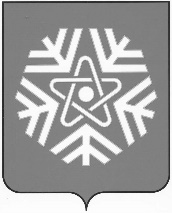 администрация  снежинского  городского  округаПОСТАНОВЛЕНИЕ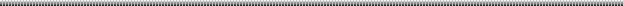 				ПРОЕКТ
О выявлении правообладателейранее учтенного объектанедвижимостиВ соответствии со статьей 69.1 Федерального закона от 13.07.2015 № 218-ФЗ «О государственной регистрации недвижимости», на основании договора купли-продажи от 25.11.1997, руководствуясь статьями 34, 39 Устава муниципального образования «Город Снежинск»,ПОСТАНОВЛЯЮ:В отношении жилого помещения с кадастровым номером 74:40:0101012:2024, площадью 43,7 кв. м, местоположение: Челябинская обл., г. Снежинск, улица Дзержинского, дом 23, квартира 2, в качестве его правообладателей, владеющих данным жилым помещением недвижимости на праве долевой собственности, выявлены:Бобин Георгий Александрович,         года рождения, СНИЛС         , паспорт гражданина Российской Федерации серия     №         , выдан                                      , адрес регистрации по месту жительства:                                                                ;Бобина Надежда Геннадьевна,            года рождения, СНИЛС        , паспорт гражданина Российской Федерации серия          №           , выдан                     , адрес регистрации по месту жительства:                                                                  ;Бобин Кирилл Георгиевич,                 года рождения, СНИЛС           , паспорт гражданина Российской Федерации серия         №             , выдан                    , адрес регистрации по месту жительства:                                                                  ;Бобин Константин Георгиевич,           года рождения, СНИЛС          , паспорт гражданина Российской Федерации серия     №            выдан                             , адрес регистрации по месту жительства:                                                                  ;Устьянцев Илья Михайлович,              года рождения, СНИЛС         , паспорт гражданина Российской Федерации серия      №       , выдан                                  , адрес регистрации по месту жительства:                                                                     .Право собственности Бобина Георгия Александровича, Бобиной Надежды Геннадьевны, Бобина Кирилла Георгиевича, Бобина Константина Георгиевича и Устьянцева Ильи Михайловича на указанный в пункте 1 настоящего постановления объект недвижимости подтверждается договором купли-продажи от 25.11.1997, зарегистрированным в БТИ 11.12.1997. Отделу жилья и социальных программ администрации города Снежинска направить в орган регистрации прав настоящее постановление, заявление о внесении в Единый государственный реестр недвижимости сведений о правообладателе ранее учтенного объекта недвижимости и иные документы, необходимые для внесения изменений в сведения Единого государственного реестра недвижимости.4. Контроль за выполнением настоящего постановления возложить на заместителя главы городского округа Д.А. Шарыгина.Глава Снежинского городского округа 					                           А.С. Пульниковот№